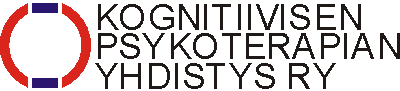 pe  24. 11. 2023 klo 16.00. Paikka: Kokoustila Helsingissä ja etäosallistumismahdollisuusLäsnä  Esityslista Kokouksen avaus.2.   Laillisuus ja päätösvaltaisuus.Esityslistan hyväksyminen.Edellisen kokouksen pöytäkirjan hyväksyminen.5.   Hallinto- ja talousasiat.5.1.Vuosikello5.2. Excel aikaisemmista päätöksistä5.3. Katsaus Luote oy:n asioihin6.   Tapahtuma- ja jäsenasiat. 6.1. Uudet ja eroavat jäsenet.         6.2. Varsovan jäsenmatkan tilanne 2024      6.3. Kognitiivisen psykoterapian päivä-aloite7.     Kouluttajaverkostotyöryhmän asiat  7.1. Syksyn KOFO:n kuulumiset8.     SIG – asiat: Uudet SIG:it ja koulutustoiminnan aloitteet9.   Mediatyöryhmä	9.1. Verkkosivut: yhdistyksen organisaatiokaavion tarkastelu ja kehittäminen, tehdyt muutokset ja muutostarpeet, Minduu ym.10.   Muut asiat. 11.  Puheenjohtaja päättää kokouksen.